Step 1 – Submission Uploader updates (direct load) or creates (manual submission) the data asset and attached formStep 2 – Submission Uploader sends the data asset on for internal reviewStep 3 – Submission Reviewer reviews the data asset and sends it on for internal approvalStep 4 – Submission Approver reviews the data asset and approves it for submission to the AIHWStep 5 – The AIHW reviews the data asset and either…. 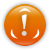 